		Werkjaar 2022-2023 semester 1 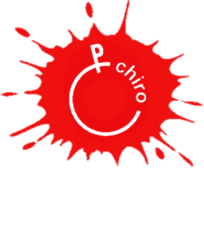 Niet-te-missen-chiroweetjes:Elke chironamiddag om 16 uur is het zover: vieruurtje natuurlijk! Iedereen mag dan zijn eigen koekje en drankje meebrengen.Het lidgeld bedraagt €40. Gelieve dit te storten naar BE53 8538 6707 5453Ribbels Mayté Van Den Eeckhout 						0499 72 34 78Emma Maes 									0473 57 60 17Janne Goethals								0475 24 93 70Amélie De Maesschalck							0468 31 17 53Anouk Brusselle								0479 15 07 05SpeelclubsBente Calcoen								0468 20 99 08Britt Brusselle 								0460 96 68 56Luca Muys									0495 69 08 49Ellis Costers									0489 97 94 46Laura Fossaert								0492 17 98 83KwiksDina Derudder								0470 90 13 31Abi Buyssens 									0493 04 95 36Louise Campe									0468 02 83 40Tippers Camille Van Den Eeckhout						0470 86 36 41Nele Lutters 									0494 31 87 72Lotte Mus 									0468 21 37 65TiptiensNoa Camacho 								0468 28 91 80Elle Goethals									0468 21 91 73Kiara De Prest 								0472 64 93 54Provetus Florine Blondeel								0498 79 23 46Liesbet Lampo 								0468 22 15 19Volwassen Begeleider (VB)Miet Snauwaert		miet.snauwaert@chirostrita.be 		0474 44 68 44Hoofdleiding Janne Goethals		leiding.chirostrita@gmail.com 		0475 24 93 70Abi Buyssens 			leiding.chirostrita@gmail.com 		0493 04 95 3617/09 Startdag13u30-17u @chiro + startreceptie (meer info op facebook)19/09- 23/09LEEFWEEK ( maandag rond 17u tot vrijdag 22u) 24/09 Probeeractiviteit (14 uur in Brugge aan ‘t zand tot 17u) 01/10Probeeractiviteit van 14u-17u. Draag vuile kleren.09/10Wij staan op de kermis met een kermiskraampje! Kom zeker eens langs voor een hapje, drankje en een gezellige babbel! ;))15/10Activiteit van 14u-17u21/10DVDJ  dag van de jeugdbeweging (draag je chiro-uniform naar school)22/10Inzamelactie! Kom zeker helpen van 10u-17u voor een geweldig buitenlands kamp. Verdere info volgt.28/10Avondactiviteit van 19u – 21u12/11Activiteit van 10u – 17u19/11Activiteit van 14u – 17u 26/11Activiteit 19u – 21u Kerstfeestje !!!28/01Quiz ( verdere info volgt op fb )18/03Hasta la pasta!! Kom lekker genieten van onze heerlijke pasta!10/04DDM! Dwars door Moerkerke is een lekkere sneukeltocht!13 – 24/07Buitenlands kamp!!!25-26-27/08FEESTWEEKEND!